zzzzzzz7-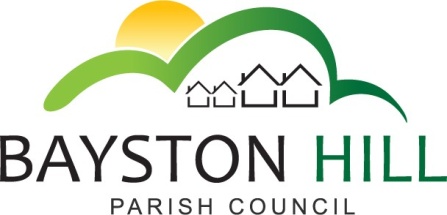 		‘protecting and improving the quality of life	              for all Bayston Hill residents’Clerk to the Council/RFO: Caroline HigginsChairman: Cllr Keith Keel24 September 2018Minutes of a Planning Meeting held at 6.30 pm on Monday 1 October 2018 in the Memorial Hall.P41.18/19	APOLOGIES – None, all presentP42.18/19	DECLARATIONS OF DISCLOSABLE PECUNIARY INTEREST – None other than those listed in the Register of Interests folder.  P43.18/19 	PUBLIC SPEAKING/QUESTIONS AT COUNCIL MEETINGS – None, no members of the public presentP44.18/19	MINUTES - It was RESOLVED unanimously to approve the minutes of the meeting held on Monday 10 September 2018 as a true record and to authorise the Chairman to sign them.P45.18/19	MATTERS ARISING – None.P46.18/19	PLANNING APPLICATIONS – The Committee considered the following planning applications, which were all validated after the publication of the agenda:Ref 18/0416/FUL – 9 Edge Close, Bayston Hill, Shrewsbury – Erection of a part ground and part first floor extension; detached garage and associated works.  The Committee noted that the plot was generously sized and that the detached garage would be located comfortably within the plot. The proposal was supported unanimously.Ref 18/004366/FUL – Cedar Lodge, 109 Lyth Hill Road, Bayston Hill – Addition of ground floor (kitchen) window on the north east elevation. It was noted that there were no objections and the proposal was unanimously supported.Ref 18/04315/FUL – Reserved matters pursuant to outline permission 17/01022/OUT dated 23.6.2017 for the erection of one dwelling and formation of vehicular access to include appearance, landscaping and scale.  The Committee noted that the proposal was for a modest dwelling with a cottage appearance in keeping with the local vernacular.  There were no objections so the proposal was supported unanimously.P47.18/19		PLANNING DECISIONS – The Committee noted the following planning decisions:18/01216/FUL  :  St Kilda, Lyth Hill Road, Bayston Hill, Shrewsbury, Shropshire, SY3 0AU :  Erection of detached garage and carport : Decision:  Grant Permission18/03425/FUL  :  15 Beeches Road, Bayston Hill, Shrewsbury, SY3 0PG:  Erection of single storey side extension and rebuild attached single garageDecision:  Grant PermissionP48.18/19	PLANNING APPEALS – NoneP49.18/19	CORRESPONDENCE – The Committee noted that the garages behind the Lansdowne Road Parade are in a state of dangerous disrepair.  It resolved to write to the land agent to request urgent repairs or demolition and to refer the matter to the relevant department at Shropshire Council.The meeting closed at 6:45 pmPresent:Cllrs Breeze, (Chair); Hudson (Vice Chair); Mrs Clode, Mrs Lewis; Gouge; Jones and Keel, In attendance:Clerk, Caroline Higgins;